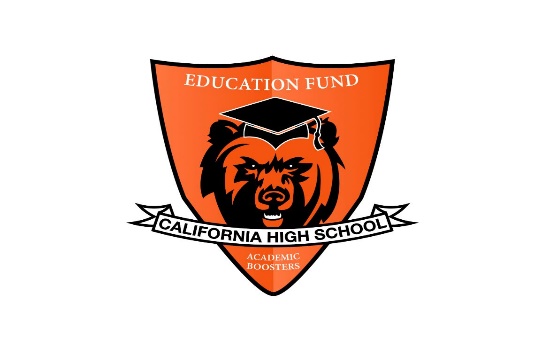 California High School Academic Booster Meeting MinutesMon, Feb 22, 20216 – 7pmOnline via ZoomWelcome - Anshu JainSRVEF Report – SRVEF Director, Gary AlpertApproval of minutes as of Jan 31, 2021 – Lei Yang ApprovedFinancial Secretary Report as of Jan 31, 2021 – Wunmi Kamson / Susan MDec 2020 summary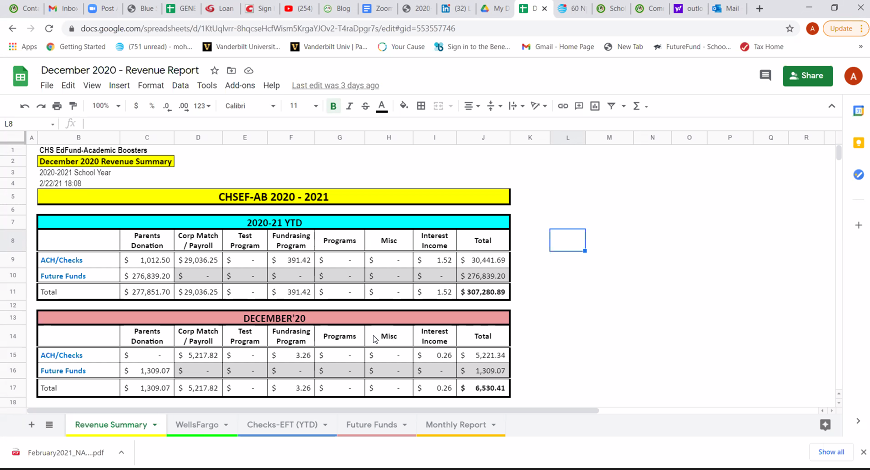 Jan 2021 Summary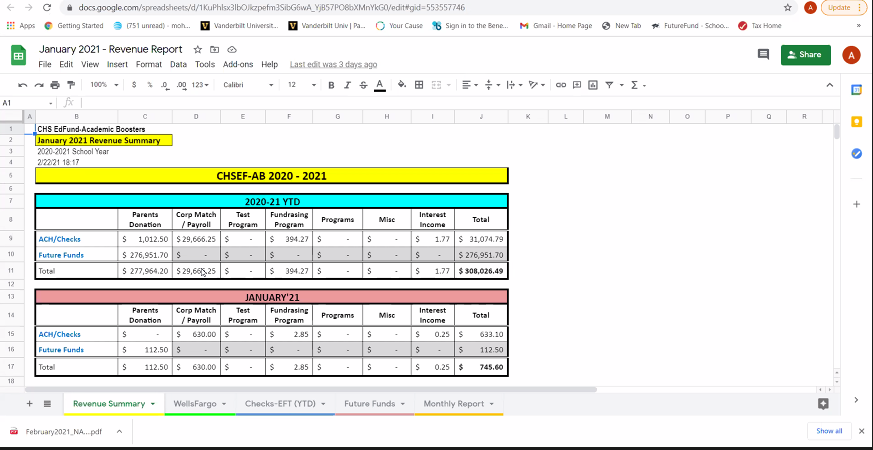 Lei transition role from Susan – pick mail – offline Treasurer’s Report as of Jan 31, 2021 – Susan McGrathChecks (academic awards $2,450 request by Lisa Olson and any other)approvedFinancialsCheck # 1274 – approvedSusan will forward Lei financials balance for Dec and Jan#1274 – Cal High $2450 – Student Academic Awards#1275 – Cal High $2159.92 – Grants for Mock Trial – Registration fees and Zoom#1276 – Cal High $774.40 – NHS Grant for Graduation StolesApproving Dec and Jan financials AuditAudit approval for 2019 and 2020 Principal’s Report – Megan KeeferSections and Commitment LetterOtherUpdate from Megan:Grateful for the work done for Cal HighWhat is working, not working, supports studentsWelcome students back on campusProvide fun activities CounselingAcademic funding couple of teachers StudentsHow do you identify students in needs?Opportunities to build culture and supports kids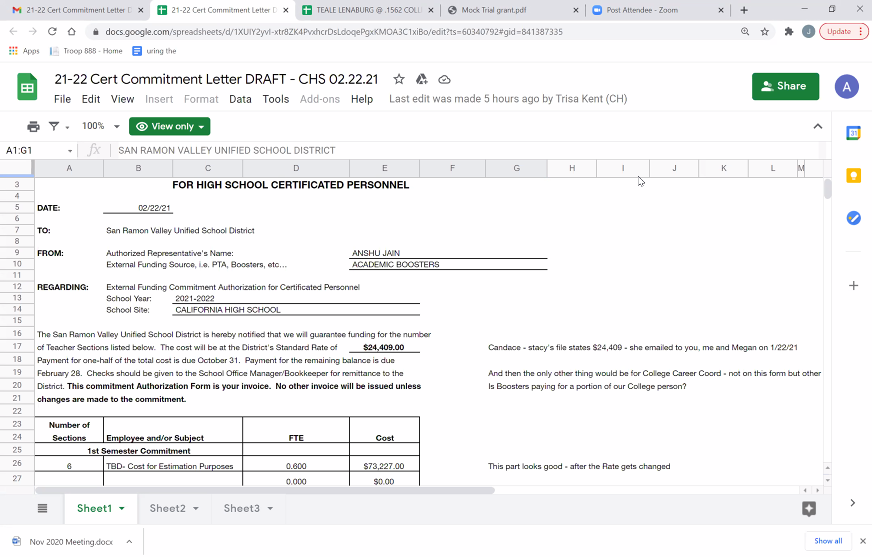 Commitment letterNeed to sign off in MarchDifferent than 2020, it is a commitment, not a checkDiscussion recently. What school think they may need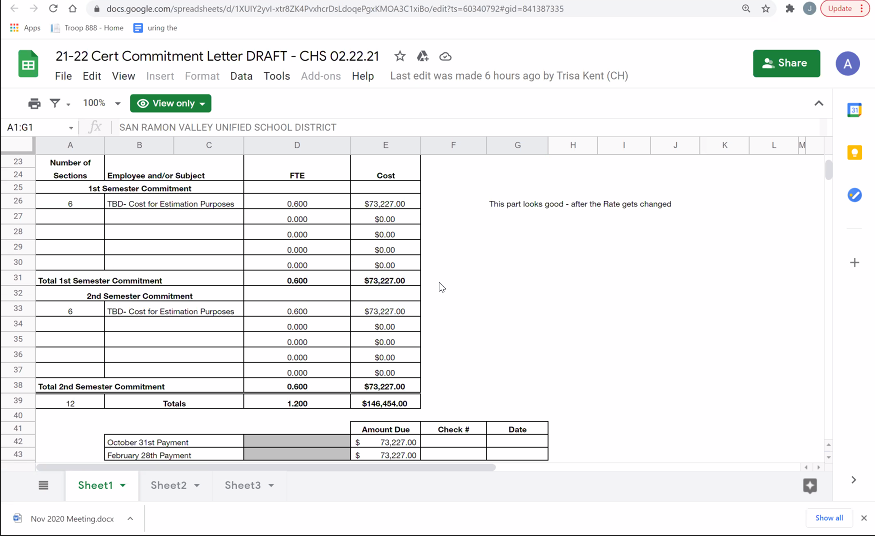 Approved 21-22 Cert Commitment Letter DRAFTTeacher’s Report – Sarah Eddings2nd master – improvements, training at the end of 1st semester. More smoothlyGrace period for hybridThings are under controlHard for seniorsNHS Fund – Susan request to get this approvedCommittee Reports: Teacher Grants Report – Anshu JainMr. Barr (see attachment to the email)Requesting registration for Mock Trial - $2040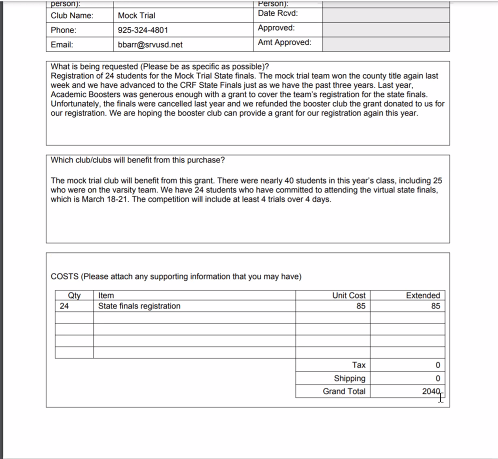 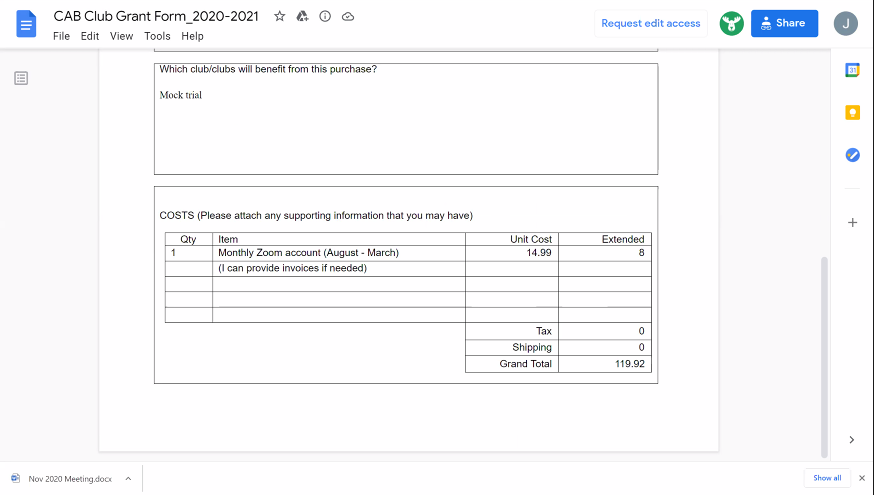 $2040 and $119.92 – combined for Mock trial 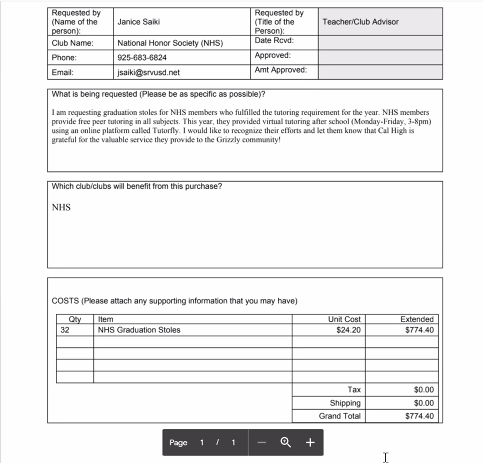 Ms. Saiki (see attachment to the email)Senior Scholarships Report – Wunmi Kamson / Lei Yang/ Joanne HuntMotion to approve at least 4 more scholarships so, total 6 scholarships amounting to $6,000Approved to increase from $2,000 to $6,000 for senior scholarshipsCorporate Matching Report – Sarah Montes / Carol MooreNo updateCommunications – Monica BelaniBudget request for 2021 – 2022 Tucker FarrarTheater and Library sound system update5,000 for academic College and Career CounselorSimilar from last year15% of the college and career counselor ~ $13,000Not in the commitment letterAny other items for discussion AdjournNOTE: Future Meetings: 4th Monday of the month Mar 22, 2021 (7 to 8pm)Apr 26, 2021 (7 to 8pm)May 24, 2021 (7 to 8pm) 